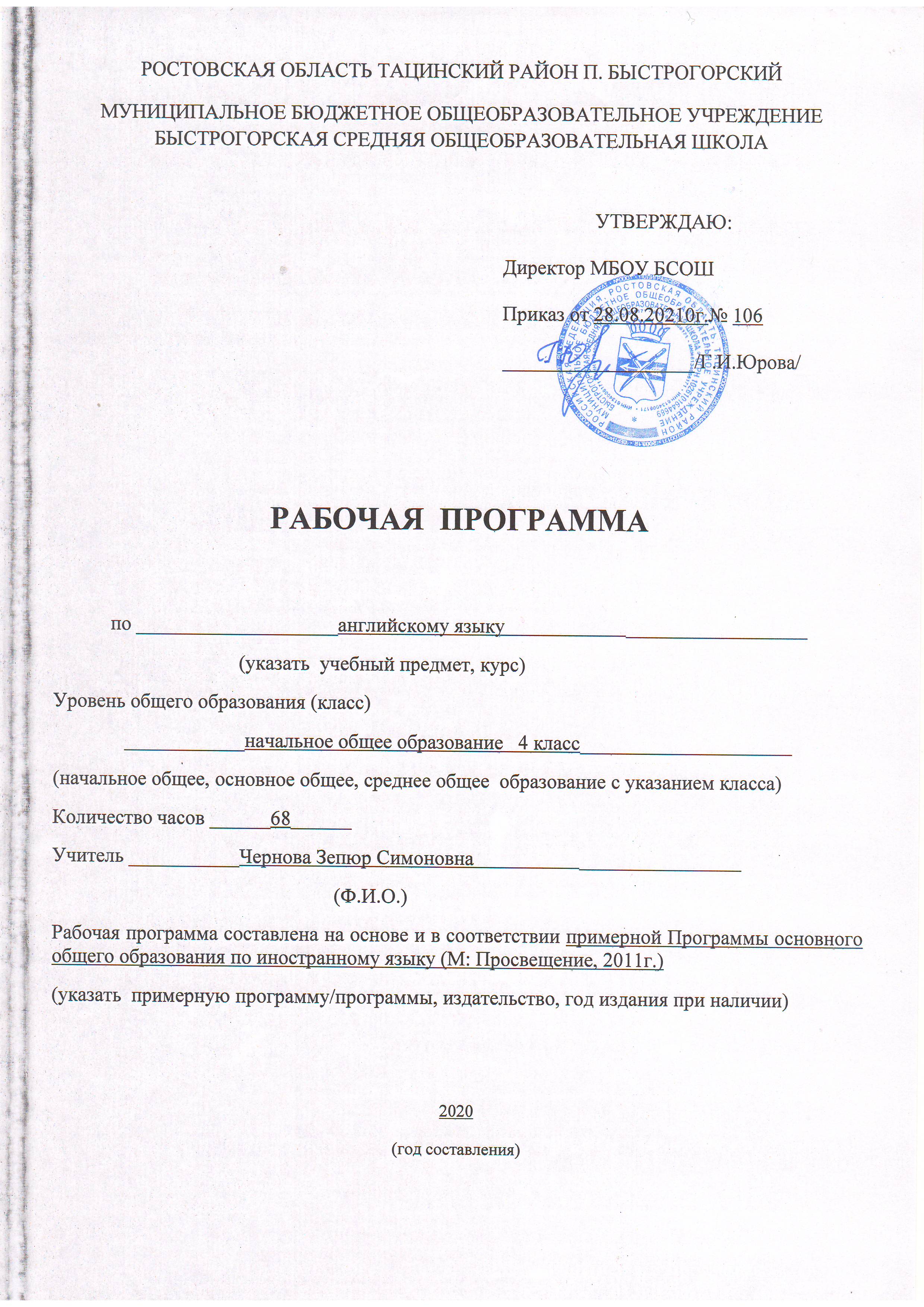 Рабочая программа составлена на основе и в соответствии федерального государственного образовательного стандарта начального образования (приказ Минобрнауки РФ № 1897 от «17» декабря .), примерной Программы основного общего образования по иностранному языку (М: Просвещение, 2011г),учебного плана МБОУ Быстрогорской СОШ на 2020 – 2021 учебный год.На изучение курса «Английский язык» в 4 классе отводится 68 часов в год   (2 часа в неделю).ПЛАНИРУЕМЫЕ РЕЗУЛЬТАТЫ ОСВОЕНИЯ УЧЕБНОГО ПРЕДМЕТА, КУРСАЛичностные УУД:- осознавать роль иностранного языка в жизни людей;- эмоционально «проживать» различные ситуации, выражать свои эмоции,  высказывать свое отношение к ним;- понимать эмоции других людей, уметь сочувствовать, переживать.Регулятивные УУД:- определять и формулировать цель деятельности на уроке с помощью учителя;- проговаривать последовательность действий на уроке;- учиться высказывать свое предположение;- учиться работать по предложенному учителем плану.Познавательные УУД:- находить ответы на вопросы в тексте;- делать выводы в результате совместной работы класса и учителя;- преобразовывать информацию из одной формы в другую.Коммуникативные УУД:- оформлять свои мысли в устной речи (диалогических и монологических высказываниях);- слушать и понимать речь других, фиксировать тему, ключевые слова;- договариваться с одноклассниками совместно с учителем о правилах поведения и общения и следовать им;- учиться работать в паре, выполнять различные ролиСОДЕРЖАНИЕ УЧЕБНОГО ПРЕДМЕТА, КУРСА.Содержание учебного аспектаУчебный аспект направлен на достижение предметных результатов общего начального образования. Содержание учебного аспекта составляют коммуникативные умения по видам речевой деятельности и языковые средства и навыки пользования ими.Коммуникативные умения по видам речевой деятельностиГоворение.Обучение диалогической форме речи направлено на развитие у учащихся умения вести диалог этикетного характера, диалог-расспрос, диалог-обмен мнениями, диалог-побуждение к действию и овладение для этого различными речевыми функциями; а обучение монологической форме речи – на развитие умения использовать основные коммуникативные типы речи: описание, сообщение, рассказ, характеристика, выражение отношения. Монологической и диалогической формам речи учащиеся обучаются с помощью высказываний по образцам. В аудировании учащиеся учатся воспринимать и понимать на слух речь учителя, одноклассников. Ученики также учатся понимать на слух содержание разных типов текстов, соответствующих возрасту и интересам учащихся, начитанных носителями языка с разными стратегиями: полное понимание услышанного, понимание основного содержания услышанного; выбор и понимание необходимой информации из аудиотекстов. В чтении учащиеся овладеют техникой чтения, учатся читать разного типа тексты с целью понимания основного содержания, с целью извлечения конкретной информации и с целью полного понимания содержания. Развитие умения читать осуществляется на специальных уроках “Reading Lessons”, разработанных в Книге для чтения. В письме учащиеся овладевают каллиграфией и орфографией, используют письмо как средство овладения другими видами речевой деятельности; овладевают основами письменной речи (написание с опорой на образец поздравления с праздником, короткого личного письма). Выполняя занимательные развивающие задания в «Прописях» , учащиеся не только учатся правильно писать буквы английского алфавита, но также становятся участниками забавных историй, знакомятся со сказочными героями детской англоязычной литературы.Языковые средства и навыки пользования ими.Графика, каллиграфия, орфография. Буквы английского алфавита. Основные буквосочетания. Звукобуквенные соответствия. Знаки транскрипции. Апостроф. Основные правила каллиграфии. Основные правила орфографии. Фонетическая сторона речи. Различение на слух звуков английского языка. Соблюдение норм произношения звуков английского языка: соблюдение долготы и краткости гласных, отсутствие оглушения звонких согласных в конце слов, отсутствие смягчения согласных перед гласными, различение и использование связующего “r” (there is/there are). Словесное  ударение. Деление предложений на смысловые группы. Логическое и фразовое ударение. Ритмико-интонационное оформление основных коммуникативных типов предложений: повествовательного (утвердительного и отрицательного), вопросительного (общий и специальный вопрос), побудительного, восклицательного, а также предложений с однородными членами (интонация перечисления).Лексическая сторона речиЛексический запас составляет 274 лексические единицы, предназначенные для рецептивного и продуктивного овладения и обслуживающие ситуации общения в пределах тематики 2 класса.В общий объем лексического материала, подлежащего усвоению, входят:отдельные лексические единицы, обслуживающие ситуации общения в пределах предметного содержания речи;устойчивые словосочетания (to play the piano, to be good at, etc.);интернациональная лексика (ballerina, computer, etc.);оценочная лексика (Great! etc.);лексика классного обихода (Read the text., Do exercise 1., etc.);речевые функции: Greeting (Hi!), Introducing (I’m … This is…), Praising (You are nice. You are a nice hen.), Suggesting (Let’s …), Responding to a suggestion (Why not? Great! OK! Let’s … Oh no.), Expressing likes (He / She likes ... We like ...), Expressing agreement / disagreement (You are (not) right.), Asking about ability / inability to do sth (Can you…?), Expressing ability / inability to do sth (I can … I can’t …), Giving your opinion (I think that ...) и т.д.Грамматические  явления:1. Имя существительноеимена существительные нарицательные и собственные;-мужской, женский и средний род имен существительных;одушевленные и неодушевленные имена существительные;-исчисляемые имена существительные;множественное число имен существительных; образование множественного числа при помощи окончания -s/-es; особые случаи образования множественного числа (mouse – mice, child – children);-особенности правописания существительных во множественном числе (wolf – wolves,);2. Артикльосновные правила использования артиклей (a/an, the) с именами существительными;3. Имя прилагательное: положительная степень имен прилагательных.4. Имя числительное: количественные числительные от 1 до 10.5. Местоимение: личные местоимения в именительном падеже; притяжательные местоимения;указательные местоимения в единственном и множественном числе (this – these, that – those);неопределенные местоимения (some, any).6. Глагол  to be в настоящем простом времени;глагол have got; оборот there is/there are в утвердительных, отрицательных и вопросительных предложениях (общий вопрос) видо-временная форма Present Simple в утвердительных, отрицательных и вопросительных предложениях (общий вопрос); модальный глагол can в утвердительных, отрицательных и вопросительных предложениях (общий вопрос);глагольные конструкции (I like doing…);7. Наречие степени (very) наречие места (there) наречие образа действия (well);8. Предлог Наиболее употребительные предлоги: in, on, from,  with.9. Простое предложение-Простые распространенные предложения, предложения с однородными членами.- Повествовательные утвердительные и отрицательные предложения;- Вопросительные предложения (общие вопросы, краткие ответы на общие вопросы);- Предложения с Let’s в утвердительной форме (Let’s go there.).10. Сложное предложение-Сложносочиненные предложения с союзами and и but.11. Основные правила пунктуации. Точка.  Вопросительный знак.Содержание учебного предмета.Календарно-тематическое планирование 4а класс 2020-2021 уч.годПредметное содержание2 класс3 класс4 классЯ и моя семья. (33 ч.)Члены семьи, их имена и черты характера. Любимые занятия членов семьи. Обязанности членов семьи, их взаимоотношения и работа по дому. Любимая еда. (15 ч.)Возраст членов семьи. Совместное времяпрепровождение каждый день и в свободное время. Покупки. Подарки. Любимая еда. (8 ч.)Отдых с семьей. Профессии, занятия людей различных профессий. Выбор профессии. (10 ч.)Мой день. (12 ч.)Распорядок дня. Обычные занятия в будние и выходные дни. (4 ч.)Распорядок дня школьника. Распорядок дня в семье. Обозначение времени. Занятия в будние и выходные дни. (8 ч.)Мой дом. (16 ч.)Работа по дому и в саду. (8 ч.)Дом/квартира: комнаты и предметы мебели и интерьера. Моя комната. Работа по дому. (8 ч.)Я и мои друзья. (24 ч.)Знакомство.Мои друзья, что умеют делать. Совместные игры, любимые занятия. Знакомство со сверстниками и взрослыми, приветствие, прощание. (13 ч.)Мои лучшие друзья. Черты характера. Внешность, одежда. Совместные игры и занятия. Письмо зарубежному другу. (8 ч.)Письмо зарубежному другу. (3 ч.)Мир моих увлечений. (19 ч.)Игрушки, песни. Любимые игры и занятия. Зимние и летние виды спорта, занятия различными видами спорта. (9 ч.)Игрушки, песни, книги. Любимые игры и занятия. Компьютерные игры. Прогулка в парке, зоопарке. (8 ч.)Магазин игрушек. (2 ч.)Моя школа. (14 ч.)Летний лагерь. Занятия в нем, занятия детей летом. (2 ч.)Классная комната. Школьные принадлежности. Учебные предметы. Распорядок дня в школе. Занятия детей на уроке и на перемене. Школьные ярмарки. (12 ч.)Мир вокруг меня. (32 ч.)Домашние питомцы. Любимые животные. Что умеют делать животные. (14 ч.)Любимые животные.Домашние питомцы и уход за ними. (10 ч.)Животные, описание животных. Животные в цирке, на ферме и в зоопарке. (8 ч.)Погода. Времена года. Путешествия. (19 ч.)Виды транспорта. (2 ч.)Любимое время года. Погода: занятия в различную погоду. (8 ч.)Путешествия по странам изучаемого языка/родной стране. (9 ч.)Страна/страны изучаемого языка и родная страна. (35 ч.)Названия континентов, стран и городов. Описание местности.Достопримечательности: скульптуры сказочных героев.Национальный праздник (День благодарения). Рождество и Новый год: герои рождественского и новогоднего праздника, их черты характера и любимые занятия, новогодние костюмы.Коренные американцы и предметы их быта. (15 ч.)Столицы. Город и сельская местность, общественные места, описание местности. Любимые места в городе. Достопримечательности стран изучаемого языка и родной страны. Праздники: детские праздники, День Дружбы, день рожденья, Рождество и Новый год: подготовка и празднование, маскарадные костюмы. (12 ч.)Мой город/деревня: общественные места, места отдыха. Развлечения в городе. Достопримечательности стран изучаемого языка и родной страны. (8 ч.)Литературные произведения, анимационные фильмы, телевизионные передачи и их герои*.Сказочные животные, герои детских стихов и сказок, герои этнических легенд, компьютерные персонажи, их черты характера, что умеют делать, их любимые занятия.Герои сказок и литературных произведений для детей.Герои литературных произведений для детей. СОГЛАСОВАНОПротокол заседанияметодического объединенияучителей_гуманитарного циклаМБОУ БСОШот_27 августа  2020года № 1   _________________/Вильде О.В./           (подпись)                          ФИО руководителя МО                             СОГЛАСОВАНОЗаместитель директора по УВР/ Л.Н. Макаренко/______________20___года№Раздел, темаКол-во часовУУД Личностные (Л), Познавательные (П), Коммуникативные (К), Регулятивные (Р)Д/планД/фактРаздел 1: «Мои летние предпочтения» 9 ч.Раздел 1: «Мои летние предпочтения» 9 ч.Раздел 1: «Мои летние предпочтения» 9 ч.Раздел 1: «Мои летние предпочтения» 9 ч.Раздел 1: «Мои летние предпочтения» 9 ч.Раздел 1: «Мои летние предпочтения» 9 ч.I четвертьI четвертьI четвертьI четвертьI четвертьI четверть1Что ты любишь делать летом?1ч.(Л) Формирование потребности в дружбе с одноклассниками и ребятами других стран;(П) Владеть основами поискового чтения;(К) Сотрудничество в поиске и выборе информации;(Р) Саморегуляция, как способность к преодолению препятствий.1.09.2020г.2Ты получил удовольствие от прошлых летних каникул?1ч.(Л) Формирование доброжелательного отношения к сверстникам;(П) Строить логическое рассуждение;(К) Владение монологической речью в соответствии с нормами английского языка;(Р) Осознание учащимися качества и уровня усвоения материала.3.09.2020г.3Что у вас есть для кабинета естественных наук? 1ч.(Л) Формирование первоначальных навыков взаимоотношения с одноклассниками;(П) Владеть основами поискового чтения; (К) умение коллективно обсуждать проблему;(Р) Контроль в форме сличения способа действия и его результата с эталоном с целью обнаружения отклонений и отличий от эталона.8.09.2020г.4Куда вы отправитесь следующим летом?1ч.(Л) Развитие готовности к сотрудничеству и дружбе;(П) Осуществлять выбор наиболее эффективных способов решения задач;(К) Владение диалогической речью в соответствии с грамматическими нормами английского языка;(Р) Осознание учащимися качества и уровня усвоения материала.10.09.2020г.5Подготовка к контрольной работе.1ч.(Л) Формирование умения выбрать оптимальные формы во взаимоотношениях с одноклассниками;(П) Осуществлять выбор наиболее эффективных способов решения задач;(К) Умение полно и точно выражать мысли в соответствии с задачами и условиями коммуникации;(Р) Саморегуляция как способность к мобилизации сил и волевому усилию.15.09.2020г.6Контрольная работа №1.1ч.(Л) Формирование позитивного отношения к себе и окружающему миру;(П) Осуществлять выбор наиболее эффективных способов решения задач;(К) Умение полно и точно выражать мысли в соответствии с задачами и условиями коммуникации;(Р) Саморегуляция как способность к мобилизации сил и волевому усилию.17.09.2020г.7Я никогда не забуду эти каникулы.1ч.(Л) Развитие умения соотносить поступки с нормами поведения;(П) Владеть основами поискового чтения;(К) Владение диалогической речью в соответствии с грамматическими и синтаксическими нормами английского языка;(Р) Уметь самостоятельно оценивать правильность выполнения действия и вносить коррективы.22.09.2020г.8Подготовка проекта «Летние предпочтения моей семьи».1ч.(Л) Установление дружеских взаимоотношений в коллективе, основанных на взаимопомощи и взаимной поддержке;(П) Осуществлять выбор наиболее эффективных способов решения задач; (К) Умение полно и точно выражать мысли в соответствии с задачами и условиями коммуникации;(Р) Умение принимать решения в проблемной ситуации.24.09.2020г.9Защита проекта «летние предпочтения моей семьи».1ч.(Л) Развитие вежливого и доброжелательного отношения к другим участникам игровой деятельности;(П) Осуществлять выбор наиболее эффективных способов решения задач;(К) Умение полно и точно выражать мысли в соответствии с задачами и условиями коммуникации; (Р) Умение принимать решения проблемной ситуации.29.09.2020г.Раздел 2: «Животные, которых я люблю.» 9 ч.Раздел 2: «Животные, которых я люблю.» 9 ч.Раздел 2: «Животные, которых я люблю.» 9 ч.Раздел 2: «Животные, которых я люблю.» 9 ч.Раздел 2: «Животные, которых я люблю.» 9 ч.Раздел 2: «Животные, которых я люблю.» 9 ч.10Тебе нравятся загадки о животных?1ч.(Л) Расширение познавательных потребностей, формирование стремления творчески выражать себя в учебной деятельности;(П) Строить логическое рассуждение;(К) Адекватно использовать речевые средства для решения различных коммуникативных задач; (Р) Преобразование практической задачи в познавательную.1.10.2020г.11Кошки умнее собак?1ч.(Л) Формирование интереса и положительного отношения к животным;(П) Осуществлять расширенный поиск информации с использованием различный ресурсов;(К) Адекватно использовать речевые средства для решения различных коммуникативных задач; (Р) Преобразование практической задачи в познавательную.6.10.2020г.12Что ты можешь узнать в зоопарке?1ч.(Л) Развитие умения видеть красоту труда и творчества, формирование интереса к чтению, умение анализировать нравственную сторону своих поступков;(П) Осуществлять сравнение и классификацию, самостоятельно выбирая критерии для указанных логических операций; (К) Адекватно использовать речевые средства для решения различных коммуникативных задач;(Р) Преобразование практической задачи в познавательную.8.10.2020г.13Зоопарк в нашем классе.1ч.(Л) Формирование представления о дружбе и друзьях, потребности и способности анализировать нравственную сторону своих поступков;(П) Владеть основами изучающего чтения;(К) Формулировать собственное мнение и аргументировать его; (Р) Уметь принимать решения в проблемной ситуации.13.10.2020г.14Какие твои любимые животные?1ч.(Л) Развитие позитивного отношения к себе и окружающему миру, отзывчивости и доброжелательности;(П) Осуществлять выбор наиболее эффективных способов решения задач;(К) Адекватно использовать речевые средства для решения коммуникативных задач;(Р) Уметь принимать решение в проблемной ситуации.15.10.2020г.15Подготовка проекта «Мое любимое животное».1ч.(Л) Развитие готовности к сотрудничеству и дружбе, выражать положительное отношение к процессу познания:проявлять внимание, удивление, желание больше узнать;(П) Осуществлять выбор наиболее эффективных способов решения задач;(К) Умение полно и точно выражать мысли в соответствии с задачами и условиями коммуникации;(Р) Умение принимать решения в проблемной ситуации.20.10.2020г.16Защита проекта «Мое любимое животное».1ч.(Л) Развитие настойчивости и самостоятельности в выполнении учебных заданий;(П) Осуществлять выбор наиболее эффективных способов решения задач;(К) Умение полно и точно выражать мысли в соответствии с задачами и условиями коммуникации;(Р) Умение принимать решения в проблемной ситуации.22.10.2020г.17-18Контрольная работа №2 по теме «Животные, которых я люблю» (аудирование, чтение).Контрольная работа №3 по теме «Животные, которых я люблю» (грамматика, письмо).2ч.(Л) Признавать собственные ошибки. Сопоставлять собственную оценку своей деятельности с оценкой её товарищами, учителем;(П) Осуществлять выбор наиболее эффективных способов решения задач;(К) Владеть устной и письменной речью;(Р) Саморегуляция как способность к мобилизации сил и волевому усилию.5.11.2020г.10.11.2020г.II четвертьII четвертьII четвертьII четвертьII четвертьII четвертьРаздел 3: «Это время для меня.» 7 ч.Раздел 3: «Это время для меня.» 7 ч.Раздел 3: «Это время для меня.» 7 ч.Раздел 3: «Это время для меня.» 7 ч.Раздел 3: «Это время для меня.» 7 ч.Раздел 3: «Это время для меня.» 7 ч.19Который час?1ч.(Л) Развитие последовательности и настойчивости в выполнении учебных заданий, формирование элементарных представлений о роли знаний в жизни человека;(П) Объяснять явления, выявляемые в ходе изучения;(К) Адекватно использовать речевые средства для решения коммуникативных задач; (Р) Преобразование практической задачи в познавательную.12.11.2020г.20Поторопись, уже очень поздно!1ч.(Л) Развитие стремления творчески выражать себя в творческой/учебной деятельности;(П) Владеть основами усваивающего чтения;(К) Адекватно использовать речевые средства для решения коммуникативных задач; (Р) Преобразование практической задачи в познавательную.17.11.2020г.21Вставай! Время идти в школу!1ч.(Л) Формирование последовательности, настойчивости и самостоятельности в выполнении учебных заданий и чувства ответственности за совместную работу;(П) Владеть основами усваивающего чтения;(К) Владеть устной речью;(Р) Преобразование практической задачи в познавательную.19.11.2020г.22Как проходят твои выходные?1ч.(Л) Формирование интереса к участию в спортивных соревнованиях.проявлять понимание и уважение к ценностям культур другихнародов;(П) Владеть основами поискового чтения; (К) Владеть устной речью;(Р) Уметь самостоятельно оценивать правильность выполнения действий.24.11.2020г.23Ты всегда занят?1ч.(Л) Идентифицировать себя с принадлежностью к народу, стране, государству;(П) Осуществлять выбор наиболее эффективных способов решения задач;(К) Адекватно использовать речевые средства для решения коммуникативных задач; (Р) Уметь самостоятельно оценивать правильность выполнения действий.26.11.2020г.24Подготовка проекта «Мой день».1ч.(Л) Формирование интереса и воспитание уважительного отношения друг к другу;(П) Осуществлять выбор наиболее эффективных способов решения задач;(К) Умение полно и точно выражать мысли в соответствии с задачами и условиями коммуникации; (Р) Умение принимать решения в проблемной ситуации.1.12.2020г.25Защита проекта «Мой день».1ч.(Л) Проявлять понимание и уважение к ценностям культур других народов;(П) Осуществлять выбор наиболее эффективных способов решения задач;(К) Умение полно и точно выражать мысли в соответствии с задачами и условиями коммуникации;(Р) Умение принимать решения в проблемной ситуации.3.12.2020г.Раздел 4: «Я люблю мою школу!» 10 ч.Раздел 4: «Я люблю мою школу!» 10 ч.Раздел 4: «Я люблю мою школу!» 10 ч.Раздел 4: «Я люблю мою школу!» 10 ч.Раздел 4: «Я люблю мою школу!» 10 ч.Раздел 4: «Я люблю мою школу!» 10 ч.26Это моя школа!1ч.(Л) Формирование позитивного отношения к себе и окружающему миру;(П) Осуществлять сравнение;(К) Сотрудничество;(Р) Уметь адекватно оценивать правильность выполнения действий.8.12.2020г.27Какой следующий предмет?1ч.(Л) Формирование последовательности, настойчивости и самостоятельности в выполнении учебных заданий;(П) Владеть основами изучающего и поискового чтения; (К) Оказывать взаимопомощь;(Р) Уметь принимать решения в проблемной ситуации.10.12.2020г.28Я люблю перемену!1ч.(Л) Развитие стремления творчески выражать себя в творческой/учебной деятельности;(П) Объяснять явления, выявляемые в ходе исследования;(К) Строить монологическое высказывание; (Р) Преобразование практической задачи в познавательную.15.12.2020г.29Подготовка к контрольной работе.1ч.(Л) Формирование потребности и стремления соблюдать культуру поведения и речи, развитие готовности к сотрудничеству и дружбе;(П) Осуществлять выбор наиболее эффективных способов решения задач;(К) Адекватно использовать речевые средства для решения коммуникативных задач;(Р) Саморегуляция как способность к мобилизации сил и волевому усилию. 17.12.2020г.30Контрольная работа №4.1ч.(Л) Анализировать и характеризовать эмоциональные состояния и чувства окружающих, строить свои взаимоотношения с их учетом;(П) Осуществлять выбор наиболее эффективных способов решения задач;(К) Адекватно использовать речевые средства для решения коммуникативных задач;(Р) Саморегуляция как способность к мобилизации сил и волевому усилию.  22.12.2020г.31Работа над ошибками.1ч.(Л) Проявлять уважение к своим одноклассникам, ценить взаимопомощь и взаимоподдержку друзей;(П) Осуществлять выбор наиболее эффективных способов решения задач;(К) Планировать сотрудничество с учителем; (Р) Уметь оценивать правильность выполнения действий.24.12.2020г.32Что вы ищите?1ч.(Л) Анализировать и характеризовать эмоциональные состояния и чувства окружающих, строить свои взаимоотношения с их учетом;(П) Объяснять явления, выявляемые в ходе исследования;(К)  Устанавливать рабочие отношения;(Р) Выбирать наиболее эффективные способы для достижения цели.29.12.2020г.III четвертьIII четвертьIII четвертьIII четвертьIII четвертьIII четверть33Средняя школа – это классно? 1ч.(Л) Идентифицировать себя с принадлежностью к школе, классу, микроколлективу;(П) Осуществлять выбор наиболее эффективных способов решения задач; (К) Использовать адекватные языковые средства для отображения своих мыслей;(Р) Использовать адекватные языковые средства для отображения своих мыслей.14.01.2021г.34Подготовка проекта «Моя средняя школа».1ч.(Л) Проявлять уважение к своей семье, ценить взаимопомощь и взаимоподдержку членов семьи и друзей;(П) Осуществлять выбор наиболее эффективных способов решения задач;(К) Умение полно и точно выражать мысли в соответствии с задачами и условиями коммуникации; (Р) Умение принимать решения в проблемной ситуации.19.01.2021г.35Защита проекта «Моя средняя школа».1ч.(Л) Развитие почтительного отношения к родителям , доброжелательного отношения к сверстникам и младшим;(П) Осуществлять выбор наиболее эффективных способов решения задач;(К) Умение полно и точно выражать мысли в соответствии с задачами и условиями коммуникации; (Р) Умение принимать решения в проблемной ситуации.21.01.2021г.Раздел 5: «Место, которое делает меня счастливым» 7 ч.Раздел 5: «Место, которое делает меня счастливым» 7 ч.Раздел 5: «Место, которое делает меня счастливым» 7 ч.Раздел 5: «Место, которое делает меня счастливым» 7 ч.Раздел 5: «Место, которое делает меня счастливым» 7 ч.Раздел 5: «Место, которое делает меня счастливым» 7 ч.36Мой дом очень хороший.1ч.(Л) Развитие этических чувств: доброжелательности, отзывчивости, понимания и сопереживания чувствам других людей;(П) Строить логическое рассуждение;(К) Оказывать взаимопомощь; (Р) Преобразование практической задачи в познавательную.26.01.2021г.37Мы внесли изменения в мою комнату.1ч.(Л) Нравственно-этическая ориентацияРазвитие почтительного отношения к родителям, доброжелательного отношения к сверстникам и младшим;(П) Объяснять явления, выявляемые в ходе исследования;(К) Владеть устной и письменной речью; (Р) Преобразование практической задачи в познавательную.28.01.2021г.38Дом куклы.1ч.(Л) Развитие почтительного отношения к семье и своим родителям, формирование представления о дружбе и друзьях, внимательного отношения к друзьям, их интересам и увлечениям;(П) Строить логические рассуждение, включающее установление причинно-следственных связей;(К) Владеть устной речью; (Р) Уметь принимать решения в проблемной ситуации.2.02.2021г.39Ты прибрал свою комнату?1ч.(Л) Выбирать оптимальные формы  поведения во взаимоотношениях с одноклассниками.Принимать учебные цели, проявлять желание учиться;(П) Объяснять явления, выявляемые в ходе исследования;(К) Владеть устной речью; (Р) Преобразование практической задачи в познавательную.4.02.2021г.40Я счастлив, когда я дома.1ч.(Л) Формирование последовательности, настойчивости и самостоятельности в выполнении учебных заданий.Развитие уважительного отношения к собеседнику и его предпочтениям;(П) Структурировать тексты, выстраивая последовательность описываемых событий;(К) Владеть устной речью; (Р) Уметь самостоятельно адекватно оценивать правильность выполнения действий и сносить коррективы.9.02.2021г.41Подготовка проекта «Мой дом».1ч.(Л) Развитие этических чувств: доброжелательности, отзывчивости, понимания и сопереживания чувствам других людей;(П) Осуществлять выбор наиболее эффективных способов решения задач;(К) Умение полно и точно выражать мысли в соответствии с задачами и условиями коммуникации;(Р) Умение принимать решения в проблемной ситуации.11.02.2021г.42Защита проекта «Мой дом».1ч.(Л) Формирование мотива, реализующего потребность в социально значимой и социально оцениваемой деятельности;(П) Осуществлять выбор наиболее эффективных способов решения задач;(К) Умение полно и точно выражать мысли в соответствии с задачами и условиями коммуникации; (Р) Умение принимать решения в проблемной ситуации.16.02.2021г.Раздел 6: «Место, где я живу.» 8 ч.Раздел 6: «Место, где я живу.» 8 ч.Раздел 6: «Место, где я живу.» 8 ч.Раздел 6: «Место, где я живу.» 8 ч.Раздел 6: «Место, где я живу.» 8 ч.Раздел 6: «Место, где я живу.» 8 ч.43Мне нравится жить в моем городе..1ч.(Л) Установление связи между целью учебной деятельности и ее мотивом;(П) Строить логическое рассуждение;(К) Владеть устной речью; (Р) Уметь адекватно самостоятельно оценивать правильность выполнения заданий.18.02.2021г.44Я иду по городу.1ч.(Л) Формирование интереса и положительного отношения к чужой культуре;(П) Осуществлять расширенный поиск информации с использованием различных ресурсов;(К) Владеть устной и письменной речью; (Р) Преобразование практической задачи в познавательную.25.02.2021г.45В магазине игрушек.1ч.(Л) Развитие вежливого и доброжелательного отношения к другим участникам игровой и коммуникативной деятельности;(П) Объяснять явления, выявляемые в ходе исследования;(К) Владеть устной и письменной речью;(Р) Преобразование практической задачи в познавательную.2.03.2021г.46Я живу в маленьком городе.1ч.(Л) Формирование адекватной позитивной осознанной самооценки;(П) Строить логические рассуждения;(К) Осуществлять взаимный контроль; (Р) Самостоятельно оценивать правильность выполнения действий.4.03.2021г.47Как я могу добраться до зоопарка?1ч.(Л) Развитие последовательности и настойчивости в выполнении учебных заданий, формирование элементарных представлений о роли знаний в жизни человека;(П) Объяснять явления и процессы;(К) Строить логические рассуждения; (Р) Адекватно оценивать свои возможности достижения цели.9.03.2021г.48Мой родной город особенный.1ч.(Л) Формирование отрицательного отношения к небрежности при выполнении заданий, формирование элементарных представлений о роли знаний в жизни человека;(П) Осуществлять выбор наиболее эффективных способов решения задач;(К) Устанавливать рабочие отношения в группе; (Р) Принимать решения в проблемной ситуации.11.03.2021г.49Подготовка проекта «Мой город особенный».1ч.(Л) Принимать учебные цели, проявлять желание учиться;(П) Осуществлять выбор наиболее эффективных способов решения задач;(К) Умение полно и точно выражать мысли в соответствии с задачами и условиями коммуникации; (Р) Умение принимать решения в проблемной ситуации.16.03.2021г.50Защита проекта «Мой город особенный».1ч.(Л) Признавать собственные ошибки. Сопоставлять собственную оценку своей деятельности с оценкой её товарищами, учителем;(П) Осуществлять выбор наиболее эффективных способов решения задач;(К) Умение полно и точно выражать мысли в соответствии с задачами и условиями коммуникации; (Р) Умение принимать решения в проблемной ситуации.		18.03.2021г.Раздел 7: «Работа моей мечты.» 8 ч.Раздел 7: «Работа моей мечты.» 8 ч.Раздел 7: «Работа моей мечты.» 8 ч.Раздел 7: «Работа моей мечты.» 8 ч.Раздел 7: «Работа моей мечты.» 8 ч.Раздел 7: «Работа моей мечты.» 8 ч.51Какие профессии ты любишь?1ч.(Л) Признавать собственные ошибки. Сопоставлять собственную оценку своей деятельности с оценкой её товарищами, учителем;(П) Строить логические рассуждения;(К) Владеть устной речью;(Р) Преобразование практической задачи в познавательную.1.04.2021г.52Я собираюсь стать доктором.1ч.(Л) Выбирать оптимальные формы  поведения во взаимоотношениях с одноклассниками.Принимать учебные цели, проявлять желание учиться;(П) Объяснять явления, выявляемые в ходе исследования; (К) Устанавливать рабочие отношения в группе;(Р) Осуществлять познавательную рефлексию в отношении действий по решению учебных и познавательных задач.6.04.2021г.53История талантливых детей.1ч.(Л) Развитие вежливого и доброжелательного отношения к другим участникам игровой и коммуникативной деятельности;(П) Владеть основами изучающего чтения;(К) Владеть устной и письменной речью;(Р) Адекватно оценивать свои возможности достижения цели.8.04.2021г.IV четвертьIV четвертьIV четвертьIV четвертьIV четвертьIV четверть54Какая профессия самая лучшая для тебя?1ч.(Л) Развитие вежливого и доброжелательного отношения к другим участникам игровой и коммуникативной деятельности;(П) Владеть основами ознакомительного чтения;(К) Адекватно использовать речевые средства для решения коммуникативных задач; (Р) Уметь самостоятельно оценивать правильность выполнения действий.13.04.2021г.55Подготовка проекта «Профессия моей мечты»1ч.(Л) Развитие уважительного отношения к собеседнику и его предпочтениям, вкусам;(П) Осуществлять выбор наиболее эффективных способов решения задач;(К) Умение полно и точно выражать мысли в соответствии с задачами и условиями коммуникации; (Р) Умение принимать решения в проблемной ситуации.15.04.2021г.56Защита проекта «Профессия моей мечты».1ч.(Л) Формирование интереса и воспитание уважительного отношения к иностранному языку и культуре народов англоязычных стран;(П) Осуществлять выбор наиболее эффективных способов решения задач;(К) Умение полно и точно выражать мысли в соответствии с задачами и условиями коммуникации; (Р) Умение принимать решения в проблемной ситуации.20.04.2021г.57-58Контрольная работа №5 по теме «Профессия моей мечты» (аудирование, чтение).Контрольная работа №6 по теме «Профессия моей мечты» (грамматика, письмо).2ч.(Л) Формирование потребности в здоровом образе жизни и полезном времяпрепровождении. Уважительно относиться к собеседнику и его мнению; (П) Осуществлять выбор наиболее эффективных способов решения задач;(К) Владеть устной и письменной речью; (Р) Саморегуляция как способность к мобилизации сил и волевому усилию.22.04.2021г.27.04.2021г.Раздел 8: «Лучшие моменты года.» 10 ч.Раздел 8: «Лучшие моменты года.» 10 ч.Раздел 8: «Лучшие моменты года.» 10 ч.Раздел 8: «Лучшие моменты года.» 10 ч.Раздел 8: «Лучшие моменты года.» 10 ч.Раздел 8: «Лучшие моменты года.» 10 ч.59Что на календаре?1ч.(Л) Формирование интереса и воспитание уважительного отношения к иностранному языку и культуре народов англоязычных стран;(П) Осуществлять выбор наиболее эффективных способов решения задач;(К) Адекватно использовать речевые средства для решения коммуникативных задач; (Р) Преобразование практической задачи в познавательную.29.04.2021г.60Мы собираемся на пикник!1ч.(Л) Формирование элементарных представления о моральных нормах и правилах нравственного поведения, развитие умения различать хорошие и плохие поступки и умения анализировать нравственную строну своих поступков и поступков других людей, в том числе персонажей литературных произведений, анимационных фильмов и телевизионных передач;(П) Владеть  основами поискового чтения;(К) Планировать учебное сотрудничество с учителем и сверстниками; (Р) Уметь принимать решения в проблемной ситуации.4.05.2021г.61Где Фьюдж?1ч.(Л) Нравственно-этическая ориентацияРазвитие почтительного отношения к родителям, доброжелательного отношения к сверстникам и младшим;(П) Владеть  основами поискового чтения; (К) Формулировать собственное мнение и позицию; (Р) Уметь принимать решения в проблемной ситуации.6.05.2021г.62Подготовка к контрольной работе.1ч(Л) Нравственно-этическая ориентацияРазвитие почтительного отношения к родителям, доброжелательного отношения к сверстникам и младшим;(П) Осознанное и произвольное построение речевого высказывания;(К) Владеть устной и письменной речью;(Р) Саморегуляция как способность к мобилизации сил и волевому усилию.  11.05.2021г.63Контрольная работа №7.1ч.(Л) Установление дружеских взаимоотношений в коллективе, основанных на взаимопомощи и взаимной поддержке. Нравственно-этическая ориентация;(П) Рефлексия способов и условий действия, контроль и оценка процесса и результатов деятельности. Осознанное и произвольное построение речевого высказывания;(К) Владеть устной и письменной речью; (Р) Саморегуляция как способность к мобилизации сил и волевому усилию.  13.05.2021г.64Ты хочешь быть знаменитым?1ч.(Л) Нравственно-этическая ориентацияРазвитие последовательности и настойчивости в выполнении учебных заданий;(П) Объяснять явления, выявляемые в ходе исследования;(К) Строить монологическое высказывание; (Р) Преобразование практической задачи в познавательную.18.05.2021г.65Давай устроим школьную ярмарку!1ч.(Л) Развитие последовательности и настойчивости в выполнении учебных заданий, формирование элементарных представлений о роли знаний в жизни человека;(П) Знать и использовать основы рефлексивного чтения;(К) Владеть устной речью; (Р) Преобразование практической задачи в познавательную.20.05.2021г.66Что ты собираешься делать на каникулах?1ч.(Л) Развитие вежливого и доброжелательного отношения к другим участникам игровой и коммуникативной деятельности;(П) Осуществлять выбор наиболее эффективных способов решения задач;(К) Устанавливать рабочие отношения в группе; (Р) Выделять альтернативные способы достижения цели.25.05.2021г.67Ты любишь летние лагеря?1ч.(Л) Признавать собственные ошибки. Сопоставлять собственную оценку своей деятельности с оценкой её товарищами, учителем;(П) Осуществлять выбор наиболее эффективных способов решения задач;(К) Владеть устной речью; (Р) Преобразование практической задачи в познавательную.27.05.2021г.